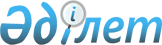 О внесении изменений и дополнения в постановление Правления Национального Банка Республики Казахстан от 25 июля 2006 года № 65 "Об утверждении Правил осуществления инвестиционных операций Национального фонда Республики Казахстан"Постановление Правления Национального Банка Республики Казахстан от 28 апреля 2022 года № 32. Зарегистрировано в Министерстве юстиции Республики Казахстан 16 мая 2022 года № 28060
      Правление Национального Банка Республики Казахстан ПОСТАНОВЛЯЕТ:
      1. Внести в постановление Правления Национального Банка Республики Казахстан от 25 июля 2006 года № 65 "Об утверждении Правил осуществления инвестиционных операций Национального фонда Республики Казахстан" (зарегистрировано в Реестре государственной регистрации нормативных правовых актов под № 4361) следующие изменения и дополнение:
      в Правилах осуществления инвестиционных операций Национального фонда Республики Казахстан, утвержденных указанным постановлением:
      пункт 16-1 исключить; 
      пункт 21 исключить;
      пункт 26-2 изложить в следующей редакции:
      "26-2. Переходный период – период, в течение которого осуществляется переход к новому целевому стратегическому распределению активов сберегательного портфеля.";
      пункт 52 изложить в следующей редакции:
      "52. Эталонным портфелем для портфеля акций в активном управлении является индекс MSCI World ex Sweden Index – специализированный индекс, состоящий из акций компаний развитых стран мира, составляемый компанией Morgan Stanley Capital International.
      Эталонный портфель для портфеля акций в пассивном управлении включает следующие индексы: 
      MSCI World ex Sweden Index – до 100 (ста) процентов;
      MSCI World ex Sweden Minimum Volatility Index – до 10 (десяти) процентов;
      MSCI World ex Sweden Quality Index – до 20 (двадцати) процентов;
      MSCI World ex Sweden ESG Leaders Index – до 20 (двадцати) процентов.
      Показателем доходности, рассчитываемой ежедневно, является доходность индекса с учетом реинвестирования дивидендов без учета налогов.";
      пункты 55-1 и 55-2 изложить в следующей редакции: 
      "55-1. Инвестирование не менее 80 (восьмидесяти) процентов от рыночной стоимости портфеля акций осуществляется с помощью внешних управляющих активами Фонда.
      Производные финансовые инструменты для хеджирования портфеля акций, осуществляемого Национальным Банком, не учитываются в расчете лимита, определенного в части первой настоящего пункта.
      55-2. Хеджирование портфеля акций, осуществляемое Национальным Банком с помощью производных финансовых инструментов, проводится для минимизации убытков и (или) приближения портфеля акций к целевому стратегическому распределению активов сберегательного портфеля.
      Сумма номинальных стоимостей в абсолютных значениях всех позиций по производным финансовым инструментам для хеджирования портфеля акций, осуществляемого Национальным Банком, на момент заключения сделок не превышает 100 (ста) процентов от рыночной стоимости портфеля акций.
      Производные финансовые инструменты для хеджирования портфеля акций, осуществляемого Национальным Банком, не учитываются в расчете ожидаемой изменчивости отклонения доходности.";
      дополнить пунктом 55-3 следующего содержания:
      "55-3. Ожидаемая изменчивость отклонения доходности портфеля акций в активном управлении (ex-ante tracking error) с учетом входящих в него производных финансовых инструментов не превышает 7 (семи) процентов годовых.
      В случае превышения ограничения, предусмотренного частью первой настоящего пункта, Национальный Банк устраняет несоответствие в срок не более 15 (пятнадцати) рабочих дней со дня превышения.";
      приложение 2 изложить в редакции согласно приложению к настоящему постановлению.
      2. Департаменту монетарных операций (Турсунханов Н.А.) в установленном законодательством Республики Казахстан порядке обеспечить:
      1) совместно с Юридическим департаментом (Касенов А.С.) государственную регистрацию настоящего постановления в Министерстве юстиции Республики Казахстан;
      2) размещение настоящего постановления на официальном интернет-ресурсе Национального Банка Республики Казахстан после его официального опубликования;
      3) в течение десяти рабочих дней после государственной регистрации настоящего постановления представление в Юридический департамент сведений об исполнении мероприятий, предусмотренных подпунктом 2) настоящего пункта.
      3. Контроль за исполнением настоящего постановления возложить на курирующего заместителя Председателя Национального Банка Республики Казахстан Молдабекову А.М.
      4. Настоящее постановление вводится в действие по истечении десяти календарных дней после дня его первого официального опубликования.
      "СОГЛАСОВАНО"Министерство финансовРеспублики Казахстан Секторное распределение стабилизационного портфеля
					© 2012. РГП на ПХВ «Институт законодательства и правовой информации Республики Казахстан» Министерства юстиции Республики Казахстан
				
      ПредседательНационального БанкаРеспублики Казахстан 

Г. Пирматов
Приложение
к постановлению
от 28 апреля 2022 года № 32Приложение 2
к Правилам осуществления
инвестиционных операций
Национального фонда
Республики Казахстан
Виды активов
Рыночная стоимость (для производных финансовых инструментов используется рыночная стоимость лежащих в их основе финансовых инструментов)
Рыночная стоимость (для производных финансовых инструментов используется рыночная стоимость лежащих в их основе финансовых инструментов)
Виды активов
минимум 
(в процентах)
максимум 
(в процентах)
№ п/п
1
2
3
1
Деньги (остатки на текущих счетах; деньги, размещенные в фонды денежного рынка с возможностью возврата на следующий рабочий день), государственные ценные бумаги стран, входящих в эталонный портфель
50
100
2
Государственные ценные бумаги стран, не входящих в эталонный индекс, агентские долговые обязательства, долговые обязательства международных финансовых организаций, в том числе Банка международных расчҰтов, муниципальные долговые обязательства стран, входящих в эталонный портфель
0
50
3
Депозиты (вклады), в том числе деньги, размещенные на депозиты (вклады) от операций репо
0
50
4
Производные финансовые инструменты 
0
20
5
Корпоративные ценные бумаги, коммерческие ценные бумаги, депозитные сертификаты 
0
30